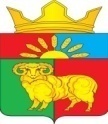 АДМИНИСТРАЦИЯ ЗЛАТОРУНОВСКОГО СЕЛЬСОВЕТАУЖУРСКИЙ РАЙОН КРАСНОЯРСКИЙ КРАЙПОСТАНОВЛЕНИЕ06.02.2023                                         п. Златоруновск                                    № 18Об утверждении оценки социально-экономическойэффективности  реализации программы по профилактикетерроризма и экстремизма на территории Златоруновскогосельсовета за 2022 год	В соответствии с Федеральным законом от 06.10.2003 № 131-ФЗ «Об общих принципах организации местного самоуправления в Российской Федерации», частью 3 статьи 179 Бюджетного кодекса Российской Федерации, Уставом Златоруновского сельсовета Ужурского района Красноярского края ПОСТАНОВЛЯЮ:	1.Утвердить отчет о ходе реализации  и оценки социально-экономической эффективности реализации программы по профилактике терроризма и экстремизма на территории Златоруновского сельсовета за 2022 год. (приложение №1)	2. Опубликовать постановление в газете  «Златоруновский вестник»                              и на Официальном сайте администрации Златоруновского сельсовета http://mozlat.ru.        3. Постановление вступает в силу в день, следующий за днем его официального опубликования.Глава Златоруновского сельсовета                                        Е.А.ХасамудиноваПриложение №1к постановлению администрацииЗлаторуновского сельсовета от   06.02.2023 № 18Отчето ходе реализации  и оценки социально-экономической эффективности реализации программы по профилактике терроризма и экстремизма на территории Златоруновского сельсовета за 2022год.	Муниципальная программа по профилактике терроризма и экстремизма на территории Златоруновского сельсовета на 2022 годы утверждена постановлением администрации Златоруновского сельсовета 20.12.2021 № 96	Заказчиком и разработчиком   является администрация Златоруновского сельсовета.	Основными целями программы являются:	Целью Программы является:-  усиление мер по защите населения Златоруновского сельсовета, объектов первоочередной антитеррористической защиты, расположенных на территории Златоруновского сельсовета,- своевременное предупреждение, выявление и пресечение террористической и экстремистской деятельности.	Задачи программы:	 реализация государственной политики в области борьбы с терроризмом в Российской Федерации и рекомендаций, направленных на выявление и устранение причин и условий, способствующих осуществлению террористической деятельности, создание эффективной системы государственного управления в кризисных ситуациях; совершенствование системы профилактических мер антитеррористической и антиэкстремистской направленности; повышение ответственности  администрации Златоруновского сельсовета за организацию и результаты борьбы с терроризмом и экстремизмом; совершенствование систем технической защиты критически важных объектов и мест массового скопления людей, которые могут быть избраны террористами в качестве потенциальных целей преступных посягательств; укрепление технической оснащенности сил, привлекаемых для ликвидации террористических актов и минимизации их последствий; проведение воспитательной пропагандистской работы с населением муниципального образования Златоруновский сельсовет, направленной на предупреждение террористической и экстремистской деятельности.	Поставленные цели и задачи за 2022 год были выполнены частично:- Муниципальная программа по профилактике терроризма и экстремизма на территории муниципального образования Златоруновский сельсовет Ужурского района Красноярского края на 2022 год утверждена постановлением администрации Златоруновского сельсовета 20.12.2021 г. № 96, ссылка https://mozlat.ru/2022/02/24/%d0%bf%d0%be%d1%81%d1%82%d0%b0%d0%bd%d0%be%d0%b2%d0%bb%d0%b5%d0%bd%d0%b8%d0%b5-%e2%84%96-96-%d0%be%d1%82-20-12-2021/ - Изготовлены памятки  по тематике противодействия терроризму и экстремизму контракт заключен 25.04.2022 № 45 (копия прилагается), в связи с отсутствием главного бухгалтера за период 27.04.2022 по 02.08.2022,  оплата по контракту была произведена в августе 2022 года (копия платежного поручения прилагается)	- Распространили среди населения памятки по действию населения, при различного вида угрозах,  террористического и экстремистского характера, а также антитеррористической культуре, по профилактике экстремизма – под роспись (на приобретение памяток было израсходовано 500 рублей)	Информирование населения по вопросам противодействия терроризму, предупреждению террористических актов,  по формированию толерантности и преодолению ксенофобии проводилась через средства массовой информации, газета «Златоруновский вестник» и официальная страница Вконтакте.	Проводились беседы с учащимися по профилактике терроризма и экстремизма, в том числе по утверждению в сознании молодых людей идеи личной и коллективной обязанности уважать права человека и разнообразие в нашем обществе (как проявление культурных, этнических, религиозных, политических и иных различий между людьми), формированию нетерпимости к любым проявлениям экстремизма, выявлению в 
образовательных учреждениях участников неформальных молодежных
объединений экстремистской направленности. (скриншот прилагается)	  Среди населения на сходах граждан, проводили разъяснения положений Федерального закона Российской Федерации от 06.03.2006 № 35-ФЗ «О противодействии терроризму», Федерального закона от 25.07.2002г. № 114-ФЗ «О мерах по противодействии экстремистской деятельности», Указа Президента Российской Федерации от 15.02.2006 № 116 «О мерах по противодействию терроризму», Комплексного плана противодействия идеологии терроризма в Российской Федерации на 2013-2018 годы, утверждённого Указом Президента Российской Федерации 26.04.2013.	Наглядная  агитация по антитеррористической культуре, по профилактике экстремизма развешана во всех организациях. Контроль за использованием объектов муниципальной собственности – не проводился;	 Проверки и состояния защищенности объектов 
жизнеобеспечения с целью оценки уровня их антитеррористической
устойчивости   не проводились. 	Постоянно проводится мониторинг средств массовой информации, направленной на патриотическое воспитание молодежи.	Профилактические работы по предупреждению террористической угрозы и экстремистских проявлений, контроль за соблюдением правил регистрационного учета граждан по месту жительства и месту пребывания –  проводился.	  Мероприятия направленных на ранее предупреждение межэтнической напряженности, проявлений национального и религиозного экстремизма, информационно-пропагандистских, воспитательных мер  - не проводились.